Муниципальное казенное общеобразовательное учреждение «Розгребельская средняя общеобразовательная школа»Большесолдатского района Курской области307853, Курская область, Большесолдатский район, с. Розгребли, ул. Школьная д. 1. Телефон 8-(47136)-2-31-30, электронная почта bolshesoldat361@mail.ru, сайт http://www.rozgrebli.ru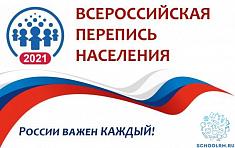 В МКОУ «Розгребельская СОШ» 18.10. – 20.10.2021г. в 5-11 классах прошли  классные часы на тему «Всероссийская перепись населения - 2021». Учащиеся посмотрели видеоуроки, отвечали на вопросы викторины, где в занимательной форме рассказывалось об этом важном для всей страны событии.Ребята начальной школы посмотрели учебный фильм, участвовали в мини-викторине, ответили на вопросы и решили помочь родителям, напомнив им о том, что перепись начнется 15 октября. Так же прошла беседа по теме «Перепись населения» Дети познакомились с новыми понятиями, действиями  в этом вопросе. Посмотрели видео ролик по данной теме. А в 6  классе ребята с классным руководителем Лазаренко С.В. с интересом познакомились с новой для себя темой. Почему новой? Потому что многого не знали. Например, что перепись дает нам необходимую информацию о численности и структуре населения, его распределении по территории России, национальном и языковом составе, знакомит с социально-экономическими характеристиками, его образовательным уровнем. Учащиеся пришли к выводу, что это трудоёмкая и ответственная работа. Учащиеся 7 класса, классный руководитель Сухорукова В.П. из видео ролика «Россия в цифрах» узнали с какого года ведётся перепись страны, для чего это нужно, как правильно называется профессия:»статист»или «статистик», в каком виде будет производится перепись и цифровые возможности переписи. Зам. директора по ВР    Мещерская Н.В.